Star Point BookletName: ………………………………………………………………………Class: …………………………………………………………………………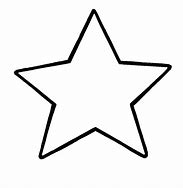 